	FSHu1CEC Blood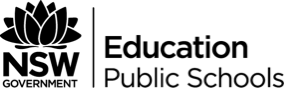 MG1H-1 uses mathematics and statistics to evaluate and construct arguments in a range of familiar contextsMG1H-2 analyses representations of data in order to make predictionsMG1H-3 makes predictions about everyday situations based on simple mathematical modelsMG1H-4 analyses simple two-dimensional and three-dimensional models to solve practical problemsMG1H-5 interprets the results of measurements and calculations and makes judgements about reasonableness, including the conversion to appropriate unitsMG1H-8 solves problems involving uncertainty using basic counting techniquesMG1H-10 uses mathematical argument and reasoning to evaluate conclusions drawn from other sources, communicating a position clearly to others.Additional Links: MathsLinks FSHu1CEC: BloodContentTeaching StrategiesResourcesBlood Stain AnalysisIntroduce the topic of blood via ‘interesting’ avenues.E.g. forensics: blood stain analysishttps://www.youtube.com/watch?v=3jFKZaSeNjg Go into how blood spatter is measured through the distortion of blood drops from perfect spheres into ellipses. http://www.forensicsciencesimplified.org/blood/how.html Distortion has many factors including impact, speed of blood spurting from the body, arterial vs venous bleeding etc.Introduce more blood facts e.g. approximately 8% of weight is blood, blood is pumped around the body in about a minute etc.http://science.howstuffworks.com/bloodstain-pattern-analysis2.htm http://www.forensicsciencesimplified.org/blood/how.html Describe heart rate as a rate expressed in beats per minuteMove from pumping around the body to heart rate and beats per minute.Discuss technology such as fitbit trackers etc. How to measure heart rate. http://www.topendsports.com/testing/heart-rate-measure.htm http://www.topendsports.com/testing/heart-rate-measure.htm Measure and graph a person’s heart rate over time under different conditions, eg at rest, during exercise, and after exerciseMeasure and record heart rate under different conditions, e.g. heart rate during different exercises, recovery rate after exercise, relationship between a person’s resting heart rate and heart rate after exercise, or recovery time after exercise. Good to use low energy activities first, then progress to high intensity activities. Utilise competitive activities to obtain further data. Use heart rate calculators to compare theoretical rates.Target Heart Rate(THR) http://www.bupa.com.au/health-and-wellness/tools-and-apps/tools-and-calculators/target-heart-rate-%28thr%29Identify mathematical trends in heart rate over time under different conditionsCalculate the total number of heart beats over a given time under different conditionsGraph the data: Individual progression, class data for specific conditions etc. Compare to heart rate tables.https://www.illustrativemathematics.org/content-standards/tasks/1365Discuss:whether the relationships are linear or non-linearexpected differences between resting heart rate in non-stressful conditions versus in stressful conditionsother measures (factors) of health that may affect heart rate.https://www.illustrativemathematics.org/content-standards/tasks/1365 Calculate Targeted Heart Rate ranges during trainingWhat is a ‘healthy’ heart rate for particular ages and during what kind of activity? (Approximately 65 bpm at rest) How does this compare to the data? Discuss what factors can influence heart rate.http://www.mydr.com.au/tools/heart-rate-calculator Express blood pressure using measures of systolic pressure and diastolic pressureLead into blood pressure. Understand how it works:http://www.heart.org/HEARTORG/Conditions/HighBloodPressure/AboutHighBloodPressure/Understanding-Blood-Pressure-Readings_UCM_301764_Article.jsp Measure blood pressure over time and under different conditionsRead a blood pressure chart and interpret the‘healthiness’ of a readingIf possible obtain instruments to measure blood pressure. Prepared graphs could be used if measuring equipment is unavailable. The appropriateness of different types of graphs to display this information should be discussed. Identify systolic and diastolic readings. Discuss and interpret graphs of healthy ranges of blood pressure:http://www.bloodpressureuk.org/BloodPressureandyou/Thebasics/Bloodpressurechart http://www.bloodpressureuk.org/BloodPressureandyou/Thebasics/Bloodpressurechart http://www.myvmc.com/tools/blood-pressure-calculator/ http://www.myvmc.com/tools/blood-pressure-calculator/ http://www.heart.org/beatyourrisk/en_US/hbpRiskCalc.html Utilise activities again to see if blood pressure is affected by activity.http://www.bloodpressureuk.org/BloodPressureandyou/Yourlifestyle/Beingactive Interpret data in a blood compatibility chart as an alternative presentation of data in a two-way tableDiscuss facts that link to blood transfusion. There are strict conditions for blood compatibility. Discuss the importance of donating blood.Discuss different types of blood. Go through statistical work with data (two way tables etc).http://www.redcrossblood.org/learn-about-blood/blood-types http://www.donateblood.com.au/about-blood/types http://www.donateblood.com.au/about-blood/types http://www.redcrossblood.org/learn-about-blood/blood-typesPredict, by calculation, the number of people of each blood type in a population given the percentage breakdownsPredict, by calculation, the expected number of people of a particular blood type in a population.Use probability and other calculations to determine blood type population.Blood typing game (advanced) http://www.nobelprize.org/educational/medicine/bloodtypinggame/gamev2/index.html http://www.nobelprize.org/educational/medicine/bloodtypinggame/gamev2/index.html